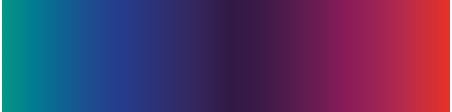 LEED v4.1 and Declare Label Documentation Guide for Aristech Surface Materials
STUDIO Collection® Architectural Design ResinThis guide will help you collect the documentation for LEED v4.1 certified projects to be submitted to the US Green Building Council, USGBC.leed v4.1 creditaristech surfaces documentationMaterials & ResourcesBuilding Product Disclosure and Optimization, Option 1: Environmental Product DeclarationsAristech Surfaces provides a 3rd party certified Environmental Product Declaration, EPD, for its architectural design resin products.Third-party certification qualifies each of these Aristech Surfaces products to be counted as 1.5 products toward this credit in LEED v4.1 :STUDIO Collection® Architectural Design Resin EPDMaterials & ResourcesBuilding Product Disclosure and Optimization, Option 2:Sourcing of Raw MaterialsA selection of Aristech Surfaces product colors has recycled content that qualifies to be counted towards this credit:STUDIO Collection® Architectural Design Resin. 40% Recycled Content Certificate(Colors: Cottonwood 6600; White Sands 6636, Crushed Lava 6637; Palm Desert 6638; Back Roads 6640; Brown Sugar 6641; Kaleidoscope 8200)Materials & ResourcesBuilding Product Disclosure and Optimization, Option 1:Material IngredientsAristech Surfaces provides a 3rd party Health Product Declaration, HPD, For its architectural design resin products to be counted toward this credit:STUDIO Collection® Architectural Design Resin HPDIndoor Environmental Quality Low-Emitting MaterialsAristech Surfaces provides low-emissions certification for its interior adhesive products applied onsite to install surface materials:Ultra-Bond GX Adhesive GREENGUARD certificateUltra-Bond GX Adhesive GREENGUARD Gold certificateFor applications of its surface products as wall panels and cladding, flooring and ceilings, in bathrooms, showers, wet rooms, gyms, pools and healthcare facilities applications, Aristech Surfaces provides low-emissions certification